САВРАНСЬКА СЕЛИЩНА РАДА ОДЕСЬКОЇ ОБЛАСТІРОЗПОРЯДЖЕННЯ17.11.2021 року                                                                № 149/А-2021Про скликання шістнадцятої (позачергової) сесіїСавранської селищної ради VIII скликання	Відповідно до пунктів 8, 20 частини четвертої статті 42, частини четвертої статті 46 Закону України «Про місцеве самоврядування в Україні»: Скликати  шістнадцяту  (позачергову) сесію Савранської селищної ради восьмого скликання  18 листопада  2021 року 2. Пленарне засідання шістнадцятої (позачергової) сесії Савранської селищної ради восьмого скликання провести 18 листопада  2021 року о 10 годині 00 хвилин в малій залі адміністративної будівлі селищної ради (вул.Соборна,9, смт Саврань).3. На розгляд шістнадцятої  (позачергової) сесії винести такі питання:     3.1 Про внесення змін і доповнення до рішення селищної ради від            24 грудня 2020 року  №31-VIII « Про селищний бюджет на 2021 року». Доповідає:  Колеблюк А.Ф., начальник фінансового відділу Савранської селищної ради.4.  Засідання сесії  провести  в карантинному режимі, з обов’язковими  засобами  захисту.5. Контроль за виконанням розпорядження покласти на секретаря селищної  ради Герасимішину С.В.Селищний голова                                                                       Сергій  ДУЖІЙ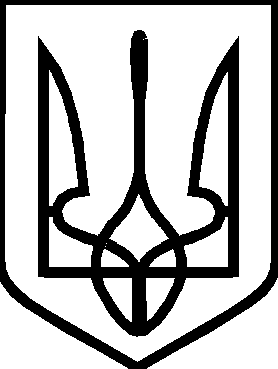 